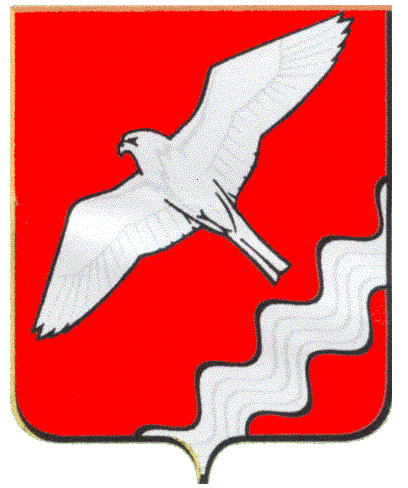 АДМИНИСТРАЦИЯ МУНИЦИПАЛЬНОГО ОБРАЗОВАНИЯ КРАСНОУФИМСКИЙ ОКРУГ                                           ПОСТАНОВЛЕНИЕот   18.04.2016 г.   № 291г. КрасноуфимскОб   организации    и    проведении   районной      весенней       ярмарки«С  ярмарки  на дачу» по продажесельскохозяйственной  продукцииВ соответствии с Федеральным законом    от 28.12.2009 г. № 381–ФЗ «Об основах  государственного  регулирования  торговой  деятельности  в Российской  Федерации», постановлениями Правительства Свердловской области от 25.05.2011г. № 610-ПП «Об утверждении Порядка  организации  ярмарок  и  продажи  товаров  (выполнения работ,  оказания  услуг)  на  ярмарках на территории Свердловской области и  внесении изменений                          в постановление  Правительства  Свердловской  области  от 14.03.2007 г.                 № 183-ПП  «О  нормативных  правовых  актах, регламентирующих  деятельность  хозяйствующих  субъектов  на  розничных  рынках  Свердловской  области» (с изменениями, внесенными 27.12.2013г.), руководствуясь постановлением Администрации Муниципального образования Красноуфимский округ от 07.12.2015 г. № 1238/1 «Об утверждении плана организации и проведении ярмарок на территории Муниципального образования Красноуфимский округ в 2016 году» и ст. 28, 31 Устава Муниципального образования Красноуфимский  округ, а также в  целях  поддержки  отечественных  товаропроизводителей  и  более полного удовлетворения  потребности  населения  в  сельскохозяйственной  продукцииПОСТАНОВЛЯЮ:1. Организовать  и  провести  весеннюю  ярмарку «С ярмарки на дачу»  на территории Криулинского территориального  отдела  Администрации  Муниципального образования Красноуфимский округ  по  реализации  сельскохозяйственной  продукции  30 апреля и 14 мая  2016 года в селе Криулино на площади Дома культуры.	2. Утвердить  Порядок  организации и проведения  ярмарки  по  реализации  сельскохозяйственной  продукции (прилагается).	3. Муниципальному  бюджетному  учреждению  культуры «Центр  по  культуре, народному  творчеству  и  библиотечному  обслуживанию»   (А.П.Крылосов) обеспечить музыкальное сопровождение,  организацию  выставки  декоративно – прикладного  творчества  народных  умельцев.4. Комитету по экономике Администрации Муниципального образования Красноуфимский округ (Н.Н.Кузнецова) осуществлять организационно-разъяснительное сопровождение проведения ярмарки.5. Начальникам территориальных отделов:5.1. проинформировать население о проведении сельскохозяйственной  ярмарки, режиме работы и ассортименте реализуемых товаров;5.2. провести соответствующую работу по привлечению населения, ИП, сельхозпроизводителей, умельцев любых видов деятельности для участия            в ярмарке.6. Рекомендовать:6.1. Красноуфимскому управлению агропромышленного комплекса и продовольствия (П.В.Курбатов) обеспечить участие в ярмарке крупных производителей и фермерских хозяйств;6.2. ММО МВД России «Красноуфимский» (Н. С.Колчанов) обеспечить охрану общественного порядка и безопасность дорожного движения  (перекрытие автодороги с. Криулино ул. Совхозная),  время проведения ярмарки  с 10.00 до 14.00 часов 30 апреля  и 14 мая 2016 года;       6.3. юридическим   лицам,    индивидуальным предпринимателям,  физическим лицам, осуществляющим торговлю на ярмарке обеспечить исполнение санитарных требований к организации торговли, предусмотренных законодательством и Порядком организации и проведения ярмарки по  реализации  сельскохозяйственной  продукции.        7. Опубликовать данное постановление  в   газете  «Вперёд» и разместить  на официальном  сайте  Муниципального образования  Красноуфимский  округ.       8. Контроль  за  исполнением  настоящего  постановления   возложить                  на  заместителя  главы  Администрации  Муниципального образования Красноуфимский  округ  по экономическим  вопросам   Г. А. Пастухову.  Глава  АдминистрацииМуниципального образованияКрасноуфимский  округ                                                                 В. Е.   Колосов                                                         Приложение        к  постановлению администрацииМО Красноуфимский округот    18.04.2016 г. № 291   Порядокорганизации и  проведения  ярмарки  по  реализации  сельскохозяйственной   продукции 	1. Настоящий Порядок разработан в целях обеспечения населения   товарами агропромышленного комплекса, товарами народного потребления по ценам товаропроизводителей.	2. Ярмарка – мероприятие,  связанное с организацией деятельности  по продаже товаров (выполнению  работ, оказанию  услуг)  и  предоставлением  мест  для продажи  товаров  (выполнения работ,  оказания  услуг)  вне  стационарных  торговых  объектов,  организуемое в специально  установленном  месте  вне  пределов  розничных  рынков и  имеющее  временный  характер.	3. Главным организатором ярмарки  является Администрация МО Красноуфимский округ.	4. Для проведения ярмарки определена площадка на территории  Криулинского  территориального  отдела  площадь -  Дома  культуры.    	5. Участниками ярмарки могут быть юридические лица,  индивидуальные предприниматели, зарегистрированные в установленном законодательством Российской Федерации порядке, а также граждане (в том числе граждане, ведущие крестьянские (фермерские) хозяйства, личное подсобное хозяйство или занимающиеся садоводством,   огородничеством, животноводством).6. Участие в ярмарке осуществляется на основании заявки, представляемой    организаторам  ярмарки.  На основании поданных заявок  Криулинский  территориальный  отдел   разрабатывает и утверждает схему размещения  участников  ярмарки. 	7. Торговля на ярмарке осуществляется со специально оборудованных торговых мест, а также автотранспортных средств.	8. Участники  ярмарки  обеспечивают  исполнение  требований  к  продаже  товаров  (выполнению  работ,  оказанию  услуг):	1) надлежащие   условия  для  приемки,  хранения,  продажи  товаров  (выполнения  работ,  оказания  услуг);	2) оснащение  мест  для  продажи  товаров  (выполнения  работ,   оказания  услуг)   информационными  табличками  с  указанием  сведений  об  участнике  ярмарки.  	9. Продажа  товаров (выполнение  работ,  оказание  услуг)  участниками  ярмарки -   юридическими лицами  и индивидуальными предпринимателями  осуществляется  при  наличии:	1) копии  документа  о  государственной   регистрации  в  качестве  юридического  лица  или   индивидуального  предпринимателя;	2) документа,  удостоверяющего  личность  продавца;   	3) вывески о принадлежности торгового места;	4)  подтоварников для складирования товаров;	5) специализированного холодильного оборудования для продажи товаров, требующих определенных условий хранения;	6) весоизмерительного оборудования при продаже весовых товаров и другого измерительного оборудования, прошедшего поверку в установленном порядке в органах Государственной метрологической службы и имеющего оттиски поверенных клейм;	7) медицинских  книжек установленного образца  с  полными  данными  медицинских  обследований;	8) документов, подтверждающих качество и безопасность  продукции (сертификат или декларация о соответствии качества и безопасности, либо их копии, заверенные в установленном порядке);   товарно – сопроводительных документов;	9) при  продаже  пищевых  продуктов  с  автотранспортного  средства  обязательно  наличие  оформленного  в  установленном  порядке  санитарного  паспорта  на  автотранспортное  средство.	10. Граждане, ведущие крестьянское (фермерское) хозяйство, личное подсобное хозяйство или занимающиеся садоводством или огородничеством, представляют организатору ярмарки реквизиты документа, подтверждающего ведение гражданином крестьянского (фермерского) хозяйства, личного подсобного хозяйства, занятие садоводством, огородничеством.	11. На ярмарке запрещается продажа продовольственных товаров, не имеющих   ветеринарно – сопроводительных  документов.	12. При  продаже товаров продавец обязан своевременно в наглядной и доступной форме довести до сведения покупателей необходимую и достоверную, обеспечивающую возможность правильного выбора товаров,  информацию о товарах, изготовителях.	13. Ценники должны быть оформлены в соответствии с требованиями, установленными  действующим законодательством.	14. При  осуществлении деятельности  по  продаже  товаров  (выполнению  работ,  оказанию  услуг)  на  ярмарке   участники  ярмарки  и  лица,  привлекаемые  участниками  ярмарки  для  реализации  товаров (выполнения  работ,  оказания  услуг),  должны  соблюдать  требования,   предусмотренные  законодательством  Российской  Федерации  в  области  обеспечения  санитарно – эпидемиологического  благополучия  населения,  ветеринарии,  законодательством  РФ  о  пожарной  безопасности,  законодательством  в  области   охраны  окружающей  среды,  защиты  прав  потребителей,  а  также  требования, предъявляемые  к  продаже  отдельных  видов  товаров, и  другие  установленные  законодательством  РФ  и  законодательством  Свердловской  области  требования.15. Организаторы  ярмарки  обеспечивают:	1) надлежащее  санитарно – техническое состояние  мест  торговли;	2) оснащение  мест  размещения  ярмарки  контейнерами  для  сбора  мусора  и  туалетами;	3) организацию  временных  автостоянок  для  парковки  личного  автотранспорта  и  регулирование  движения  автомашин  в  местах  проведения  ярмарок;	4) очистку  территории  и  вывоз  мусора  после  завершения  мероприятия;	5) безопасность  общественного   порядка. 